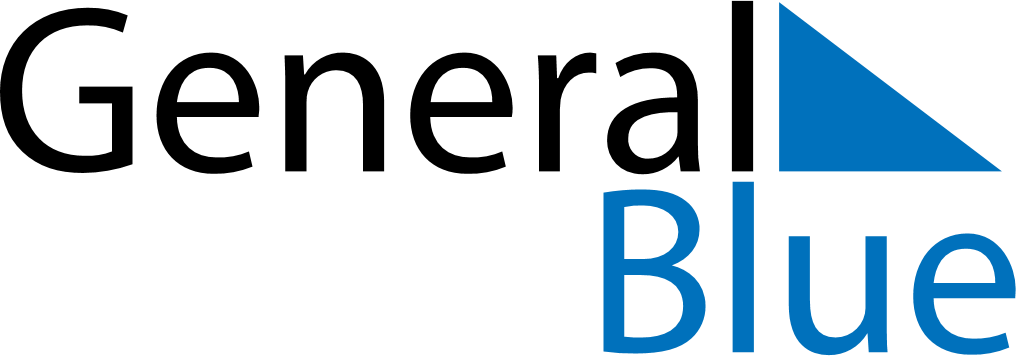 June 2027June 2027June 2027June 2027South KoreaSouth KoreaSouth KoreaMondayTuesdayWednesdayThursdayFridaySaturdaySaturdaySunday1234556Memorial Day789101112121314151617181919202122232425262627282930